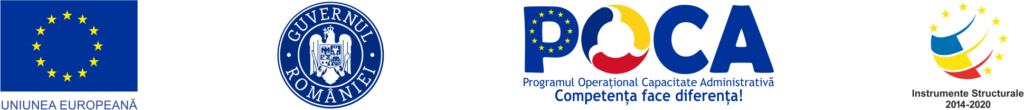 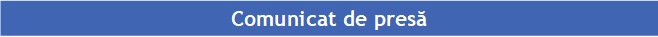  22 martie 2022ROFLOODS: De Ziua Mondială a Apei se lansează www.inundatii.ro  - primul site din România dedicat exclusiv inundațiilor și managementului riscului la inundații Ministerul Mediului, Apelor și Pădurilor (MMAP) în parteneriat cu Administrația Națională „Apele Române” (ANAR) dezvoltă, cu sprijinul Băncii Mondiale, proiectul „Întărirea capacității publice centrale în domeniul apelor în scopul implementării etapelor 2 și 3 ale ciclului II al Directivei Inundații 2007/60/CE -SIPOCA 734”, pe scurt ROFLOODS. Proiectul are ca scop reactualizarea Planurilor de Management al Riscului la Inundații pentru perioada 2022-2027, de la nivelul tuturor celor 11 bazine hidrografice (+Fluviul Dunărea). După realizarea acestor Planuri va urma, ca finalitate, corelarea lor cu Planurile de Management al Bazinelor Hidrografice realizate conform Directivei Cadru Apă, oferind, în acest fel, o viziune integrativă, care va fi transpusă și la nivelul districtului hidrografic al bazinului Dunării.În cadrul proiectului a fost realizat și pus în funcțiune, în aceste zile, site-ul www.inundatii.ro, acesta reprezentând o realizare importantă a experților din domeniul managementului apelor.Site-ul conține informații, pe înțelesul tuturor, despre inundații și managementul riscului la inundații, în general. Printre informațiile prezentate și explicate publicului se află aspecte privind riscul la inundații, tipurile de inundații, principalele instituții publice responsabile cu managementul riscului la inundații, dar și informații despre Directiva Inundații și Planurile de Management al Riscului la Inundații, bazinele hidrografice, precum și o secțiune de resurse cu ghiduri utile pentru rezidenți sau instituții publice, o secțiune cu resurse și chiar povești și jocuri pentru cei mici.Deși adresat publicului larg, pentru a familiariza cetățenii cu subiectul și a-i ajuta să înțeleagă care este rolul lor în astfel de situații extreme, site-ul www.inundatii.ro este o resursă deosebit de utilă și pentru profesioniștii și autoritățile responsabile din domeniu. Aceștia pot găsi rezultatele proiectelor, hărți, rapoarte, trimitere la legislația specifică domeniului, toate informațiile fiind clare și compilate în același loc pentru ca oricine are nevoie să le aibă oricând la un click distanță.www.inundatii.ro are o interfața simplă, prietenoasă, ușor de accesat și de navigat și de pe telefonul mobil. De asemenea, există și o secțiune de întrebări frecvente unde sunt centralizate răspunsuri la cel mai des întâlnite întrebări despre Directiva Inundații, managementul riscului la inundații, implicarea părților interesate etc.„Mă bucur să anunț, chiar de Ziua Mondială a Apei, lansarea unui nou instrument de informare pentru publicul larg, dar și pentru autoritățile locale, privind riscul la inundații, site-ul www.inundatii.ro.  La finalul perioadei de implementare a proiectului ROFLOODS, autoritățile și instituțiile publice vor putea utiliza portalul GIS care conține Hărțile de risc și de hazard la inundații, Planurile de Management al Riscului la Inundații la nivel de Administrație Bazinală de Apă, Proiectele Integrate Majore dar și alte informații relevante pentru ciclul II de implementare a Directivei Inundații. Site-ul pe care îl lansăm reprezintă un pas important în comunicarea cu publicul larg privind gestionarea inundațiilor, fenomene care sunt normale și se întâlnesc peste tot pe glob,  explicăm ce acțiuni am întreprins, punem la dispoziție materiale importante, atât pentru autorități dar, mai ales, pentru fiecare dintre noi. De asemenea, veți regăsi pe www.inundatii.ro și o secțiune foarte utilă pentru cei mici - broșuri, cărți de activități, povești educative despre ce înseamnă indundațiile. Toate acestea au fost posibile cu ajutorul specialiștilor noștri din domeniul managementului apei, beneficiînd și de sprijinul important al specialiștilor de la Banca Mondială”, a declarat ministrul mediului, apelor și pădurilor, Barna TÁNCZOS.     Proiectul „Întărirea capacității publice centrale în domeniul apelor în scopul implementării etapelor 2 și 3 ale ciclului II al Directivei Inundații 2007/60/CE -SIPOCA 734” (ROFLOODS) reprezintă o continuare a muncii autorităților de apă în managementul riscului la inundații și presupune implementarea Directivei UE privind Inundațiile (2007/60/CE) care are 3 etape:•  Evaluarea Preliminară a Riscului la Inundații (EPRI) – etapa 1 - a identificat Zonele cu Risc Potențial Semnificativ la Inundații - peste 500 la nivel național.•  Elaborarea Hărților de Hazard și de Risc la Inundații (HHRI) – etapa a 2-a. Hărțile nu sunt un instrument de protecție în sine, ci o unealtă de sprijin în planificare. Ele trebuie adoptate nu doar de autoritățile cu atribuții în domeniul managementului apelor, ci și de autoritățile locale, mai ales în planificarea urbană. Cetățenii  sunt încurajați să le consulte pentru a înțelege dacă și în ce zonă de risc se află. •  Elaborarea Planurilor de Management al Riscului la Inundații (PMRI) – etapa a 3-a, care are ca parte centrală Programul de Măsuri și va include 3 categorii principale de măsuri. Aceste măsuri se iau conform unor metodologii realizate de experți internaționali, pe baza celor mai bune practici. În dezvoltarea lor sunt implicați stakeholderi atât la nivel național, cât și regional și local. Aceste măsuri vor fi adoptate la nivel național pentru reducerea riscului la inundații prin politici, ghiduri, instrumente și consolidarea capacităților. Totodată, vor exista măsuri adoptate la nivelul celor 12 Unități de Management (Administrațiile Bazinale de Apă + Fluviul Dunărea) pentru reducerea riscului la inundații, (prin măsuri de prevenire și protecție), precum și  măsuri adoptate atât la nivel național, cât și la nivelul unităților de management, pentru reducerea riscurilor reziduale la inundații - măsuri de pregătire (inclusiv de răspuns și refacere).Informaţii suplimentare:Proiectul „Întărirea capacității autorității publice centrale în domeniul apelor în scopul implementării etapelor a 2-a si a 3-a ale Ciclului II al Directivei Inundații - RO-FLOODS ” cod SIPOCA 734 / cod MySMIS 130033. Proiectul este cofinanțat din Fondul Social European, prin Programul Operațional Capacitate Administrativă 2014-2020, obiectiv specific Dezvoltarea și introducerea de sisteme și standarde comune în administrația publică ce optimizează procesele decizionale orientate către cetățeni și mediul de afaceri în concordanță cu SCAP. Valoarea totală a proiectului este de 139.996.000 lei, din care valoarea eligibilă nerambursabilă este de 118.548.329,16 lei, iar cofinanțarea eligibilă este de 21.447.670,84 lei. Proiectul are ca scop elaborarea celui de-al doilea ciclu de Planuri de Management al Riscului la Inundații pentru perioada 2022-2027. OBIECTIVUL GENERAL al proiectului îl reprezintă fundamentarea și sprijinirea măsurilor de implementare ce vizează adaptarea structurilor, optimizarea proceselor și pregătirea resurselor umane necesare îndeplinirii obligațiilor asumate prin Legea Apelor nr. 107/1996 cu modificarile și completările ulterioare, a H.G. 846/2010 privind aprobarea Strategiei Naționale de Management al Riscului la inundații pe termen mediu și lung, precum și conformarea cu cerințele Directivei 2007/60/EC privind evaluarea și gestionarea riscului la inundații în scopul consolidării capacității autorităților și instituțiilor publice din domeniul gopodăririi apelor și al managementului riscului la inundații.După finalizarea perioadei de implementare a proiectului autoritățile și instituțiile publice vor putea utiliza portalul GIS care conține Hărțile de risc și de hazard la inundații (rezultate din activitățile A3 și A4), Planurile de Management al Riscului la Inundații la nivel de Administrație Bazinală de Apă (rezultat al activității A8) cât și Proiectele Integrate Majore (rezultat al activității A8) și alte informații relevante pentru ciclul II de implementare al Directivei Inundații, de exemplu Metodologiile realizate în cadrul proiectului RO-Floods (rezultatele activiății A10). Menționăm că activitatea de informare și consultare a publicului larg reprezintă o cerință a Directivei Inundații, acesta fiind permanent informat cu privire la riscul potențial la inundații și cu stadiul implementarii măsurilor propuse pentru reducerea riscurilor la inundații.Contact: Olimpia Negru, manager Proiect SIPOCA 734e-mail: olimpia.negru@mmediu.ro „Proiect cofinanțat din Fondul Social European, prin Programului Operațional Capacitate Administrativă 2014-2020”